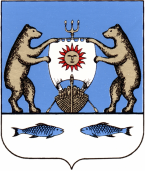 Российская ФедерацияНовгородская область Новгородский районАдминистрация Ермолинского сельского поселенияПОСТАНОВЛЕНИЕот 20.01.2023  №  19                                                     д. ЕрмолиноОб утверждении Перечня автомобильных дорог общего пользования местного значения Ермолинского сельского поселенияВ соответствии с федеральными законами от 06.10.2003 N 131-ФЗ "Об общих принципах организации местного самоуправления в Российской Федерации", от 08.11.2007 N 257-ФЗ "Об автомобильных дорогах и о дорожной деятельности в Российской Федерации и о внесении изменений в отдельные законодательные акты Российской Федерации",  постановлением Правительства Российской Федерации от 11.04.2006 N 209 "О некоторых вопросах, связанных с классификацией автомобильных дорог в Российской Федерации" (в ред. постановления Правительства РФ от 28.09.2009 N 767), Решением Совета депутатов Ермолинского сельского поселения №66 от 13.03.2015 года «Об определении уполномоченного органа на осуществление дорожной деятельности», администрация Ермолинского сельского поселения: ПОСТАНОВЛЯЕТ1. Утвердить прилагаемый Перечень автомобильных дорог общего
пользования местного значения Ермолинского сельского поселения.2. Признать утратившим силу постановление администрации Ермолинского сельского поселения от 28.10.2021  №  771 «Об утверждении Перечня автомобильных дорог общего пользования местного значения Ермолинского сельского поселения».3. Опубликовать настоящее постановление в газете «Ермолинский вестник» и разместить на официальном сайте Администрации Ермолинского сельского поселения в информационно-телекоммуникационной сети «Интернет» по адресу: www.ermolinoadm.ru.Глава сельского поселения                                                                         А.А. Козлов            –––––––-Утвержденпостановлением администрацииЕрмолинского сельского поселения от 20.01.2023  № 19Перечень автомобильных дорог общего пользования местного значения Ермолинского сельского поселения№п/пНаименованиеавтомобильной дорогиИдентификационныйномер автомобильнойдорогиПротяженностьавтомобильной дорогим.Сведения о соответствии автодороги и ее участков техническим характеристикам класса и категории автомобильной дорогиВид разрешенного использования1д. Сырково, ул. Пролетарская 49 225 856 ОП МП С-013785Общее пользование2д. Сырководорога местного значения переулок Технический 49 225 856 ОП МП С-02705Общее пользование3д. Сырковопроезд по ул. Советская49 225 856 ОП МП С-03125,55Общее пользование4д. СырковоДорога местного значения ул. Лесная, 49 225 856 ОП МП С-043305Общее пользование5д. СырковоДорога местного значения ул. Мостостроительная49 225 856 ОП МП С-05316,45Общее пользование6д. СырковоДорога местного значения ул. Заречная49 225 856 ОП МП С-069385Общее пользование7д. СырковоДорога местного значения между ул. Рабочая и ул. Центральная (проезд № 1)49 225 856 ОП МП С-071425Общее пользование8д. СырковоДорога местного значения  между ул. Рабочая и ул. Центральная (проезд № 2)49 225 856 ОП МП С-081555Общее пользование9д. СырковоДорога местного значения ул. Рабочая49 225 856 ОП МП С-091317,455Общее пользование10д. СырковоДорога местного значения ул. Дачная49 225 856 ОП МП С-104615Общее пользование11д. СырковоДорога местного значения ул. Веряжская49 225 856 ОП МП С-11609,15Общее пользование12д. СырковоДорога местного значения ул. Пригородная49 225 856 ОП МП С-12674,45Общее пользование13д. СырковоДорога местного значения д. Сырково, ул. Советская49 225 856 ОП МП С-132505Общее пользование14д. Болотная дорога местного значения (д.7-35-школа - д. 21-19-17)49 225 856 ОП МП С-147705Общее пользование15д. Вяжищидорога местного значения монастырь - д. № 149 225 856 ОП МП С-1515355Общее пользование16д. Вяжищидорога местного значения д. № 50 - кладбище, 49 225 856 ОП МП С-164005Общее пользование17д. СырковоПроезд к д. 9 ул. Пролетарская49 225 856 ОП МП С - 18128 (631м2)5Общее пользование18Д. СырковоПроезд к д. 5 ул. Пролетарская49 225 856 ОП МП С - 19100 (337,8м2)5Общее пользование19Д. СырковоПроезд к д. 10 ул. Пролетарская49 225 856 ОП МП С - 2082,2 (870,4м2)5Общее пользование20Д. СырковоПроезд между ул. Лесной и ул. Пролетарская у МЖД д.149 225 856 ОП МП С - 21144 (705,2м2)5Общее пользование21Д. СырковоПроезд между ул. Лесной и ул. Пролетарская у МЖД д. 249 225 856 ОП МП С - 22142 (557м2)5Общее пользование22Д. СырковоПроезд к д. 3 ул. Лесная49 225 856 ОП МП С - 23105 (346,1м2)5Общее пользование23Д. СырковоПроезд к д. 20 ул. Центральная49 225 856 ОП МП С - 2460 (228м2)5Общее пользование24Д. Сырково, ул. Полевая от 0 до границ крайних участков49 225 856 ОП МП С - 253985Общее пользование25Д. Сырково, ул. Новая  от 0 до границ крайних участков49 225 856 ОП МП С - 266685Общее пользование26Д. Сырково, ул. Южная от 0 до границ крайних участков49 225 856 ОП МП С - 276595Общее пользование27Дорога в дер. Сырково, по ул. Береговая49 225 856 ОП МП С - 287555Общее пользование28Д. Сырково, ул. Лесная  от 0+330 до начала ул. Южная49 225 856 ОП МП С - 293925Общее пользование29д. Сырково, ул. Садовая49 225 856 ОП МП С - 307245Общее пользование30д. Вяжищи, ул. Монастырская49 225 856 ОП МП С - 3111275Общее пользование31Д. Сырково, ул. Восточная49 225 856 ОП МП С - 323745Общее пользование32Д. Сырково, ул. Возрождения49 225 856 ОП МП С - 337225Общее пользование33Д. Сырково, ул. Молодежная49 225 856 ОП МП С - 3416715Общее пользование34д. Ермолинопроезд от дома №.15 до дома №.25б – до дома №. 61 - перекресток c ул. на д. Горынево49 225 818 ОП МП- 01614,45Общее пользование35д. Ермолино,проезд от дома №.16 до ул. Новая49 225 818 ОП МП- 022055Общее пользование36д. Ермолино, проезд к кладбищу -149 225 818 ОП МП -03505Общее пользование37д. Ермолино,проезд к кладбищу -249 225 818 ОП МП -04107,75Общее пользование38д. Ермолино ,проезд от дома № 42 до дома № 5449 225 818 ОП МП -052005Общее пользование39д.Ермолино,сооружение 102Е (дорога на Новсвин)49 225 818 ОП МП -0614245Общее пользование40д.Ермолино, проезд от д.79 к котельной49 225 818 ОП МП -071015Общее пользование41д.Ермолино, проезд от центральной дороги к ДК, вдоль магазина к центральной дороге49 225 818 ОП МП 0-081335Общее пользование42д.Ермолино,ул. Луговая49 225 818 ОП МП -99345Общее пользование43д.Ермолино,ул. Новая49 225 818 ОП МП –109005Общее пользование44д.Ермолино,ул. Тюменская49 225 818 ОП МП -119205Общее пользование45д.Ермолинодорога от д.94 до убойного. Пункта49 225 818 ОП МП -124005Общее пользование46д.Вашково,от д.26 до кладбища49 225 818 ОП МП -136105Общее пользование47д. Видогощь, от дома. 29а до д.13449 225 818 ОП МП – 1410855Общее пользование48д. Лешино,от д.2б до д.3649 225 818 ОП МП – 157905Общее пользование49д. Лешино,ул. Дорожная49 225 818 ОП МП – 165305Общее пользование50д. Лешино,     ул. Гравийная49 225 818 ОП МП – 174855Общее пользование51д. Лешино,      ул. Гражданская49 225 818 ОП МП – 185005Общее пользование52д. Лешино,      ул. Гаражная49 225 818 ОП МП – 195405Общее пользование53д. Лешино,      ул. Листвянка49 225 818 ОП МП – 205305Общее пользование54д. Лешино,      ул. Песчаная49 225 818 ОП МП – 214205Общее пользование55д. Лешино,      ул. Заручейная49 225 818 ОП МП  -225355Общее пользование56д. Лешино, проезд к д.2А49 225 818 ОП МП  -234495Общее пользование57д.Люболяды, от д.15 до д.2949 225 818 ОП МП -245305Общее пользование58д. Ляпино,от дороги В. Новгород-Ст. Мельница до деревни49 225 818 ОП МП -2513405Общее пользование59д. Нащи  (без названия)49 225 818 ОП МП -2610825Общее пользование60д.Новая Мельница,ул.Загородная49 225 818 ОП МП -277005Общее пользование61д.Новая Мельница,   ул.2-я Загородная49 225 818 ОП МП -284805Общее пользование62д.Новая Мельница,ул. Согласия.49 225 818 ОП МП -2912205Общее пользование63д.Новая Мельница,   ул. Новоселов49 225 818 ОП МП -304005Общее пользование64д.Новая Мельница, ул. Добрая49 225 818 ОП МП -314355Общее пользование65д.Новая Мельница,  ул. Дружная49 225 818 ОП МП -324005Общее пользование66д.Новая Мельница,  ул. Звездная49 225 818 ОП МП -332205Общее пользование67д.Новая Мельница,ул. Полевая49 225 818 ОП МП -342555Общее пользование68д. Новая Мельница, пер. Согласия49 225 818 ОП МП -353505Общее пользование69д. Плетниха,           ул. Мелиораторов49 225 818 ОП МП -364655Общее пользование70д. Плетниха,           ул. Невская49 225 818 ОП МП -374795Общее пользование71д. Плетниха,       ул. Пушкина49 225 818 ОП МП -386485Общее пользование72д. Плетниха,          ул. Ярославская49 225 818 ОП МП -39735,55Общее пользование73д. Плетниха,         ул. Талькова49 225 818 ОП МП -4010105Общее пользование74д. Плетниха,       ул. Садовая49 225 818 ОП МП -413005Общее пользование75д. Плетниха,      ул. Якутская49 225 818 ОП МП -424095Общее пользование76д. Плетниха,    ул. Есенина49 225 818 ОП МП -435085Общее пользование77д. Плетниха,   ул. Чапаева49 225 818 ОП МП -4414005Общее пользование78д. Старая Мельница (без названия)49 225 818 ОП МП -458005Общее пользование79д. Новая Мельница ул. 3-я Загородная49 225 818 ОП МП-463155Общее пользование80д. Новая Мельницаот д. 37 до производственной базы д. 27б49 225 818 ОП МП-472265Общее пользование81д. Новая Мельницапроезд к городскому Западному кладбищу 49 225 818 ОП МП-486355Общее пользование82Дорога в дер. Старая Мельница, по ул. Надежды49 225 818 ОП МП-492145Общее пользование83Дорога в дер. Лешино, по ул. Дачная от начала гаражей до дома № 4849 225 818 ОП МП-505365Общее пользование84д.Ермолино, ул. 1-ая Конюшенная49 225 818 ОП МП-513775Общее пользование85д.Ермолино, ул. 2-ая Конюшенная49 225 818 ОП МП-523865Общее пользование86д.Ермолино, проезд Конюшенный49 225 818 ОП МП-536035Общее пользование87д. Горынево, ул. Андреевская49 225 818 ОП МП-5412965Общее пользование88д. Горынево, ул. Георгиевская49 225 818 ОП МП-5510185Общее пользование89д. Ермолино, сооружение 81Е (проезд к ул. Андреевская)49 225 818 ОП МП-562755Общее пользование90д. Горынево, 1-ый проезд к ул. Георгиевская49 225 818 ОП МП-571605Общее пользование91д. Новая Мельница, ул. Новгородская49 225 818 ОП МП -584125Общее пользование92д. Новая Мельница, ул. Зеленая49 225 818 ОП МП -594045Общее пользование93д. Ермолино, проезд от ул. Новая до ул. Веряжская49 225 818 ОП МП -603845Общее пользование94д. Ермолино, проезд 2-ой между ул. Тюменской и ул. Луговой49 225 818 ОП МП -611145Общее пользование95д. Ермолино, проезд между ул. Новой и ул. Тюменской49 225 818 ОП МП -621495Общее пользование96д. Ермолино, проезд между ул. Тюменской и ул. Луговой49 225 818 ОП МП -631085Общее пользование97д. Ермолино, проезд 2-ой между ул. Новой и ул. Тюменской49 225 818 ОП МП -641375Общее пользование98д. Ермолино, ул. Береговая49 225 818 ОП МП -656525Общее пользование99д. Ермолино, ул. Веряжская49 225 818 ОП МП -6610605Общее пользование100д. Горынево, 2-ой проезд к ул. Георгиевская49 225 818 ОП МП -671505Общее пользование101д. Видогощь, автомобильная дорога общего пользования местного значения49 225 818 ОП МП -682485Общее пользование102Строительство внутриплощадочных дорог на земельном участке в д. Новая Мельница Ермолинского сельского поселения Новгородского муниципального района49 225 818 ОП МП -6950405Общее пользование103д. Новая Мельница, ул. Скобелева49 225 818 ОП МП -705415Общее пользование104д. Новая Мельница, ул. Лесная49 225 818 ОП МП -712365Общее пользование105д. Плетниха, ул. Мариенгофа49 225 818 ОП МП -721655Общее пользование106д. Плетниха, ул. Березовая49 225 818 ОП МП -733485Общее пользование107д. Плетниха, ул. Рябиновая49 225 818 ОП МП -743805Общее пользование108д. Плетниха, ул. Энергетиков49 225 818 ОП МП -754195Общее пользование109д. Плетниха, ул. Западная49 225 818 ОП МП -761315Общее пользование110д. Нащи, жилой район Горки 2, сооружение 57Е49 225 818 ОП МП -7752495Общее пользование111д. Лешино, ул. Малая49 225 818 ОП МП -781225Общее пользование112д. Ермолино, проезд 3-ий Молодежный49 225 818 ОПМП -7910195Общее пользование113Д. Ермолино, ул. 3-я Конюшенная49 225 818 ОПМП -804695Общее пользование114Д. Новая Мельница, ул. Веселая49 225 818 ОПМП -8110755Общее пользование 115Д. Новая Мельница, ул. Петра I49 225 818 ОПМП -824295Общее пользование116Д. Новая Мельница, ул. Деловая49 225 818 ОПМП -839435Общее пользование117Д. Новая Мельница, проезд к д.20 по ул. Панковская (176Е)49 225 818 ОПМП -841725Общее пользование118Д. новая Мельница, проезд к д.100А (184Е)49 225 818 ОПМП -851485Общее пользование119Д. новая Мельница, проезд к д.102А (174Е)49 225 818 ОПМП -862835Общее пользование120Д. Новая Мельница, проезд к д.52, д.50, д.48 (175Е)49 225 818 ОПМП -86885Общее пользование121Д. Новая Мельница, ул. Спортивная49 225 818 ОПМП -876265Общее пользование122Д. Новая Мельница, ул. Свободная49 225 818 ОПМП -888885Общее пользование123Д. Новая Мельница, ул. Спокойная49 225 818 ОПМП -893665Общее пользование124Д. Новая Мельница, проезд от ул. Свободная до ул. Спокойная49 225 818 ОПМП -905725Общее пользование125Д. Новая Мельница, ул. Счастливая49 225 818 ОПМП -917365Общее пользование126Д. Новая Мельница, ул. Солнечная49 225 818 ОПМП -927035Общее пользование127Д. Лешино, ул. Донская49 225 818 ОПМП -932945Общее пользование128д. Григоровоул. Полевая49 225 819 ОП МП 01-0017105Общее пользование129д. Григоровоул. Заречная49 225 819 ОП МП 01-0026235Общее пользование130д. Григоровоул. Большая49 225 819 ОП МП 01-0035545Общее пользование131д. Григоровоул. Луговая49 225 819 ОП МП 01-0041975Общее пользование132д. Григоровоул. Новая49 225 819 ОП МП 01-0052095Общее пользование133д. Григоровоул. Лесная49 225 819 ОП МП 01-0068775Общее пользование134д. Григоровоул. Светлая49 225 819 ОП МП 01-0073385Общее пользование135д. Григоровоул. Вторая Заречная49 225 819 ОП МП 01-0085455Общее пользование136д. Григоровоул. Строительная49 225 819 ОП МП 01-0095515Общее пользование137д. Григоровоул. Зелёная49 225 819 ОП МП 01-0104045Общее пользование138д. Григоровоул. Дорожная49 225 819 ОП МП 01-01110205Общее пользование139д. Григоровоул. Тепличная49 225 819 ОП МП 01-0125305Общее пользование140д. Григоровоул. Молодёжная49 225 819 ОП МП 01-0132705Общее пользование141д. Григоровоул. Южная49 225 819 ОП МП 01-0142325Общее пользование142д. Григоровоул. Солнечная49 225 819 ОП МП 01-0155605Общее пользование143д. ГригоровоТранспортное шоссе49 225 819 ОП МП 01-0166905Общее пользование144д. Григоровопроезд к ул. Центральная д.349 225 819 ОП МП 01-017525Общее пользование145д. Григоровопроезд ул. Центральная между д.7 и д. 9 к  д.1149 225 819 ОП МП 01-018675Общее пользование146д. Григоровопроезд ул. Центральная между д.9 и д. 13 к  д.1149 225 819 ОП МП 01-019565Общее пользование147д. Григоровопроезд по ул. Центральная от д.15 к д.1049 225 819 ОП МП 01-020595Общее пользование148д. Григоровопроезд к ул. Центральная д.1749 225 819 ОП МП 01-021905Общее пользование149д. Григоровопроезд к ул. Центральная д. 1849 225 819 ОП МП 01-022705Общее пользование150д. Григоровопроезд к ул. Центральная д.14 и  д.14 корп.149 225 819 ОП МП 01-023105Общее пользование151д. Григоровопроезд к ул. Центральная д.2049 225 819 ОП МП 01-024105Общее пользование152д. Григорово-д. Городок, (ул. Полевая-Разъезд88 км)49 225 819 ОП МП 01-02527005Общее пользование153д. ГригоровоУл. Радужная49 225 819 ОП МП 01-0262895Общее пользование154д. Григорово, ул. Григоровская49 225 819 ОП МП 01-0279845Общее пользование155д. Григорово, ул. Железнодорожная49 225 819 ОП МП 01-0283005Общее пользование156д. Григорово, переулок Железнодорожный49 225 819 ОП МП 01-0292395Общее пользование157д. Григорово, проезд 1-ый Веряжский49 225 819 ОП МП 01-0301505Общее пользование158д. Григорово, проезд 2-ой Веряжский49 225 819 ОП МП 01-0312105Общее пользование159д. Григорово, проезд 3-ий Веряжский49 225 819 ОП МП 01-0324655Общее пользование160д. Григорово, проезд 4-ый Веряжский49 225 819 ОП МП 01-0335945Общее пользование161д. Григорово, проезд 5-ый Веряжский49 225 819 ОП МП 01-0348835Общее пользование162д. Григорово, проезд 6-ой Веряжский49 225 819 ОП МП 01-0357255Общее пользование163д. Григорово, ул. Соковая49 225 819 ОП МП 01-03613605Общее пользование164д. Григорово, ул. Веряжская49 225 819 ОП МП 01-03716765Общее пользование165д. Григорово, ул. Александровская49 225 819 ОП МП 01-0383245Общее пользование166д. Григорово, переулок 1-ый Соковой49 225 819 ОП МП 01-0391515Общее пользование167д. Григорово, переулок 2-ый Соковой49 225 819 ОП МП 01-0401535Общее пользование168д. Григорово, переулок 3-ый Соковой49 225 819 ОП МП 01-0411555Общее пользование169д. Григорово, переулок 4-ый Соковой49 225 819 ОП МП 01-0421575Общее пользование170д. Григорово, переулок 5-ый Соковой49 225 819 ОП МП 01-0431695Общее пользование171д. Григорово, ул. Береговая49 225 819 ОП МП 01-0445285Общее пользование172д. Григоровоул. Центральная49 225 819 ОП МП 01-0459315Общее пользование173Д. Григорово, ул. Возрождения (177Е)49 225 819 ОП МП 01-0466565Общее пользование174Д. Григорово, переулок 6-ой Соковой49 225 819 ОП МП 01-0471615Общее пользование175Д. Григорово, переулок 7-ой Соковой49 225 819 ОП МП 01-0481605Общее пользование